SETOR 04 SUBPREFEITURA LAPA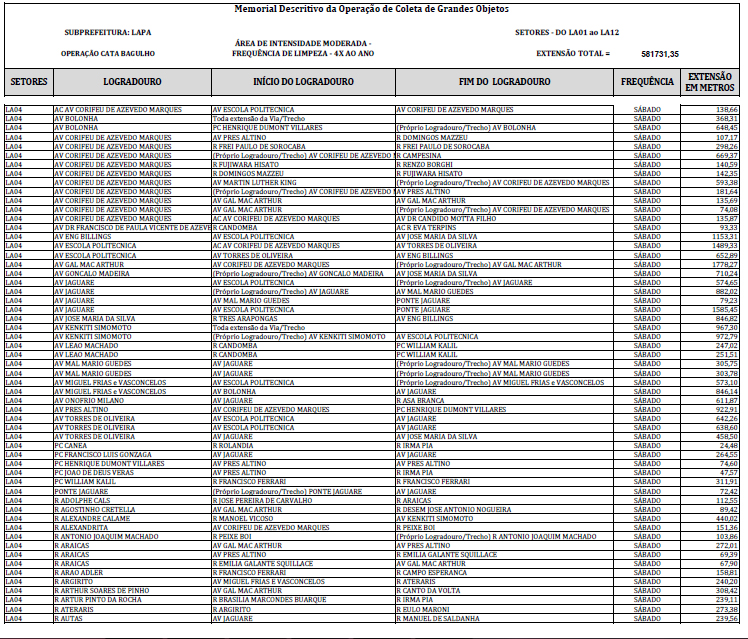 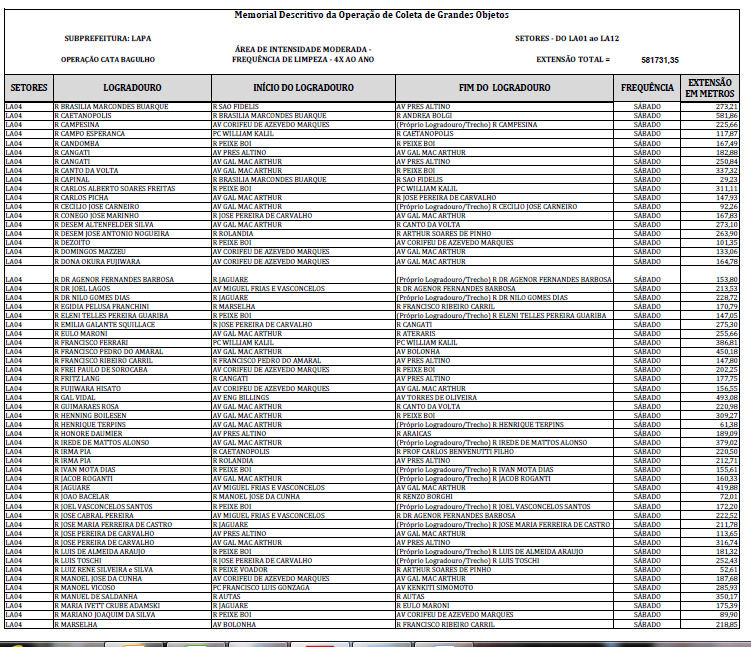 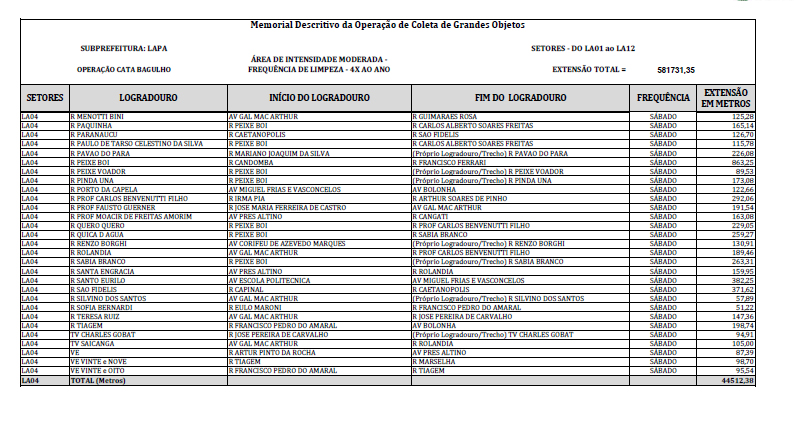 